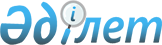 Қызылорда облысы Арал аудандық мәслихатының 2023 жылғы 26 желтоқсандағы № 145 "2024-2026 жылдарға арналған Сексеуіл кентінің бюджеті туралы" шешіміне өзгерістер енгізу туралыҚызылорда облысы Арал аудандық мәслихатының 2024 жылғы 11 сәуірдегі № 192 шешімі
      Қызылорда облысы Арал аудандық мәслихаты ШЕШІМ ҚАБЫЛДАДЫ:
      1. Қызылорда облысы Арал аудандық мәслихатының 2023 жылғы 26 желтоқсандағы № 145 "2024-2026 жылдарға арналған Сексеуіл кентінің бюджеті туралы" шешіміне мынадай өзгерістер енгізілсін:
      1-тармақ жаңа редакцияда жазылсын:
      "1. 2024-2026 жылдарға арналған Сексеуіл кентінің бюджеті 1, 2 және 3-қосымшаларға сәйкес, оның ішінде 2024 жылға мынадай көлемдерде бекітілсін:
      1)кірістер – 153 008 мың теңге;
      салықтық түсімдер – 45 572 мың теңге;
      салықтық емес түсімдер - 0;
      негізгі капиталды сатудан түсетін түсімдер – 4 468 мың теңге;
      трансферттер түсімі – 102 968 мың теңге;
      2) шығындар – 181 716,7 мың теңге;
      3)таза бюджеттік кредиттеу – 0;
      бюджеттік кредиттер – 0;
      бюджеттік кредиттерді өтеу – 0;
      4)қаржы активтерімен жасалатын операциялар бойынша сальдо – 0;
      қаржы активтерін сатып алу - 0;
      мемлекеттік қаржы активтерін сатудан түсетін түсімдер - 0;
      5)бюджет тапшылығы (профициті) – -28708,7 мың теңге;
      6) бюджет тапшылығын қаржыландыру (профицитін пайдалану) – 28708,7 мың теңге;
      қарыздар түсімі - 0;
      қарыздарды өтеу - 0;
      бюджет қаражатының пайдаланылатын қалдықтары - 28708,7 мың теңге.".
      Аталған шешімнің 1-қосымшасы осы шешімнің қосымшасына сәйкес жаңа редакцияда жазылсын.
      2. Осы шешім 2024 жылғы 1 қаңтардан бастап қолданысқа енгізіледі және ресми жариялауға жатады. Сексеуіл кентінің 2024 жылға арналған бюджеті
					© 2012. Қазақстан Республикасы Әділет министрлігінің «Қазақстан Республикасының Заңнама және құқықтық ақпарат институты» ШЖҚ РМК
				
      Арал аудандық мәслихатының төрағасы 

Б. Турахметов
Арал аудандық мәслихатының
2024 жылғы "11" сәуірдегі
№192 шешіміне қосымша
Арал аудандық мәслихатының
2023 жылғы "26" желтоқсандағы
№145 шешіміне 1-қосымша
Санаты 
Санаты 
Санаты 
Санаты 
2024 жыл сомасы 
(мың теңге)
Сыныбы 
Сыныбы 
Сыныбы 
2024 жыл сомасы 
(мың теңге)
Ішкі сыныбы
Ішкі сыныбы
2024 жыл сомасы 
(мың теңге)
Атауы 
2024 жыл сомасы 
(мың теңге)
1
2
3
4
5
1. Кірістер
153 008
1
Салықтық түсімдер
45 572
01
Табыс салығы
22 662
2
Жеке табыс салығы
22 662
04
Меншiкке салынатын салықтар
22 539
1
Мүлiкке салынатын салықтар
1 072
3
Жер салығы
588
4
Көлік құралдарына салынатын салық
20 809
5
Біріңғай жер салығы
70
05
Тауарларға, жұмыстарға және қызметтерге салынатын ішкі салықтар
371
3
Табиғи және басқа да ресурстарды пайдаланғаны үшін түсетін түсімдер
276
4
Сыртқы жарнаманы орналастырғаны үшін төлемақы
95
3
Негізгі капиталды сатудан түсетін түсімдер
4 468
03
Жерді және материалдық емес активтерді сату
4 468
1
Жерді сату
4 468
4
Трансферттердің түсімдері
102 968
02
Мемлекеттiк басқарудың жоғары тұрған органдарынан түсетiн трансферттер
102 968
3
Аудандардың (облыстық маңызы бар қаланың) бюджетінен трансферттер
102 968
Функционалдық топ
Функционалдық топ
Функционалдық топ
Функционалдық топ
2024 жыл сомасы
Бюджеттік бағдарламалардың әкімшісі
Бюджеттік бағдарламалардың әкімшісі
Бюджеттік бағдарламалардың әкімшісі
2024 жыл сомасы
Бағдарлама 
Бағдарлама 
2024 жыл сомасы
Атауы 
2024 жыл сомасы
2. Шығындар
181 716,7
01
Жалпы сипаттағы мемлекеттік қызметтер
93 625,7
124
Аудандық маңызы бар қала, ауыл, кент, ауылдық округ әкімінің аппараты
93 625,7
001
Аудандық маңызы бар қала, ауыл, кент, ауылдық округ әкімінің қызметін қамтамасыз ету жөніндегі қызметтер
91 825,7
022
Мемлекеттік органның күрделі шығыстары
1800
07
Тұрғын үй-коммуналдық шаруашылық
23 350
124
Аудандық маңызы бар қала, ауыл, кент, ауылдық округ әкімінің аппараты
23 350
008
Елде мекендердегі көшелерді жарықтандыру
6330
009
Елдi мекендердiң санитариясын қамтамасыз ету
7320
011
Елді мекендерді абаттандыру мен көгалдандыру
9700
08
Мәдениет, спорт, туризм және ақпараттық кеңістiк
40 041
124
Аудандық маңызы бар қала, ауыл, кент, ауылдық округ әкімінің аппараты
40 041
006
Жергілікті деңгейде мәдени-демалыс жұмысын қолдау
40 041
13
Басқалар
24 700
124
Аудандық маңызы бар қала, ауыл, кент, ауылдық округ әкімінің аппараты
24 700
040
Өңірлерді дамытудың 2025 жылға дейінгі мемлекеттік бағдарламасы шеңберінде өңірлерді экономикалық дамытуға жәрдемдесу бойынша шараларды іске асыруға ауылдық елді мекендерді жайластыруды шешуге арналған іс-шараларды іске асыру
24 700
3. Таза бюджеттік кредит беру
0
5
Бюджеттік кредиттерді өтеу
0
4. Қаржы активтерімен жасалатын операциялар бойынша сальдо
0
Қаржы активтерін сатып алу
0
5. Бюджет тапшылығы (профициті)
-28 708,7
6. бюджет тапшылығын қаржыландыру (профицитін пайдалану)
28 708,7
8
Бюджет қаражаты қалдықтарының қозғалысы
28 708,7
Қарыздар түсімі
0
Қарыздарды өтеу
0
Бюджет қаражатының пайдаланылатын қалдықтары
28 708,7
1
Бюджет қаражатының бос қалдықтары
28 708,7
01
Бюджет қаражатының бос қалдықтары
28 708,7
2
Есепті кезең соңындағы бюджет қаражатының қалдықтары
0,1
02
Есепті кезеңнің соңындағы бюджет қаражатының қалдықтары
0,1